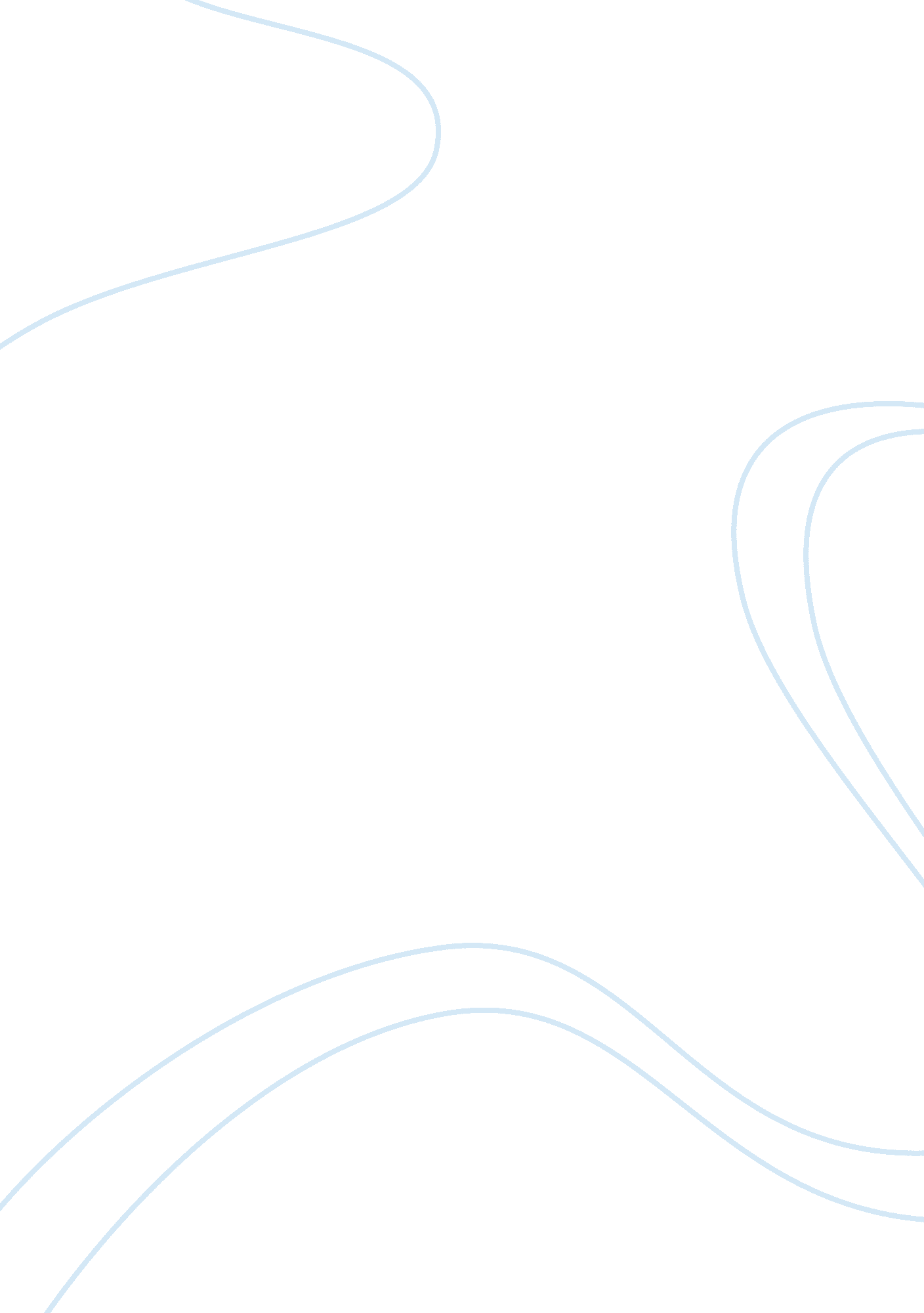 Acre woods retirement communitySociology, Community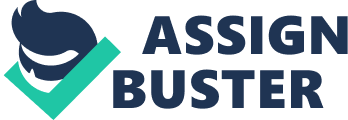 Acre wood retirement communitycase studyKimberly Woods HSM/230 Axia College at the University of Phoenix Acre wood retirement community case study he resident physical therapist Sara Armstrong manages the retirement communities activity programs, recently a pool was added to its rehabilitation center by they were some original design requests that were not met it has been brought to Sarah’s attention that the safety tread marks on the stairs and the improved wheelchair access to the pool area which were allotted for in planning cost have not been added, when she immediately brings it to the director of the acre woods Mark Adams he basically dismisses it by stating that the residents should simply be happy to have the pool, as well as bringing it to her attention that she has been hired to provide physical therapy only and not to worry about the budget. Question one: what are some of the potential legal and ethical issue’s present in this case study? Answer; Mark Adams should be held responsible for the negligence which has caused minor accidents to some of the residents he should also listen to and acknowledge the need to regulate the safety of equipment installed within acre woods, Sarah has a right to be concerned as part of her job is therapy for the patient’s physical well-being. The legal issues here could present multiple cases of unethical behavior by Mr. Adams part; the ethical issues would be his lack of concern of the well-being of the residents of acre woods which in turn could create multiple lawsuits. Question two: how would you characterize the director’s behavior? Answer to: by the way the paper reads Mark Adams attitude and behavior are unethical and uncalled for as he is the administrator for the facility he should maintain an attitude suitable to that station, his behavior is unjust and critical towards Ms. Armstrong and seemingly uncaring where the residents of the facility are concerned. Question three: Is the director and ethical role model? Why or why not? Answer three: Mark Adams does not show the ethical behavior that would be expected of a role model in the position of director of any facility he seems to be uncaring as well as unconcerned about the well-being of the residents or the concerns of Sara Armstrong. Question four: Were the director’s messages congruent with the organization’s stated mission? Explain your answer. Answer four: No Mark Adams is not being congruent with the stated mission of the organization he does not show concern for the organization nor for its ideals however instead he shows arrogance instead of compassion. Question five: what impact did the director’s actions and attitudes have on the acre woodsculture: the director’s actions did not show concerns or the culture of the facility but more towards self-preservation when Sara Armstrong product visitation that if you patients had concerns and were showing fear pertaining to the issues of the pool wife Mr. Adam should’ve done was to investigate the concerns of the residents as well as ask why the safety equipment was not installed, instead his decision to take the word of Gene Levy who was also a physical therapist at acre woods over that of Sara Armstrong did give Sara cause to bring it into the forefront because of her suspicions of the missing funds where the from the pool project she did the right thing by relating the scandal or her is her opinion of it. 